Prienų krašto muziejaus interneto svetainės atnaujinimasProjekto sutarties numeris – SIATI-65(6.33)/2016Projekto įgyvendinimo terminas - 2016 m. kovo 1 d. iki 2016 m. gruodžio 10 d.Projekto vykdymui skirtos lėšos – 61250 EurProjekto vadovė – Lolita  BatutienėĮgyvendinus projektą, siekiant maksimalaus turinio informatyvumo ir reprezentatyvumo, pateikiant informaciją apie muziejų bei jo padalinių veiklą, sukauptą istorinę ir etnografinę medžiagą, teikiamas paslaugas, atnaujinta Prienų krašto muziejaus interneto svetainė www.prienumuziejus.ltProjekto rėmėjai:Lietuvos kultūros tarybaPrienų r. savivaldybėProjekto būsena: ĮgyvendintasMetai: 2016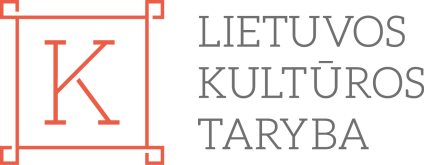 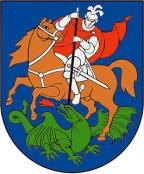 